Министерство здравоохранения Удмуртской Республикиавтономное профессиональное образовательное учреждение Удмуртской Республики«Республиканский медицинский колледж имени Героя Советского Союза Ф.А. ПушинойМинистерства здравоохранения Удмуртской Республики»(АПОУ УР «РМК МЗ УР»)Утвержденодиректором АПОУ УР «РМК МЗ УР»Приказ № 55/01-31от «31» августа 2020Методические указания по разработке и оформлениюрабочих программ общеобразовательных учебных дисциплин(реализация основной профессиональной образовательной программы СПО на базе основного образования с получением среднего общего образования)Инструкция разработана в соответствии с Разъяснениями по формированию примерных программ профессиональных модулей начального и среднего профессионального образования на основе Федеральных государственных образовательных стандартов начального и среднего профессионального образования (утверждены Директором Департамента государственной политики и нормативно-правового регулирования в сфере образования и Министерства образования и науки Российской Федерации 27 августа 2009 г.).Рабочая программа общеобразовательной учебной дисциплины (ОУД) – документ, предназначенный для реализации требований к минимуму содержания и уровню подготовки студента по конкретной общеобразовательной учебной дисциплине рабочего учебного плана образовательной организации.Рабочая программа разрабатывается образовательной организацией самостоятельно на основе примерной программы ОУД. Рабочая программа должна содержать требования к подготовке студента по результатам изучения данной дисциплины, рекомендации по организации образовательного процесса.Рабочая программа общеобразовательной учебной дисциплины разрабатывается на основе требований ФГОС среднего образования в соответствии с Рекомендациями по организации получения среднего общего образования на базе основного общего образования с учетом требований ФГОС и получаемой специальности (письмо Департамента государственной политики в сфере подготовки рабочих кадров и ДПО Минобрнауки России от 17.03.15 № 06-259) и примерных программ учебных дисциплин, рекомендованных Федеральным институтом образования России.Рабочая программа общеобразовательной учебной дисциплины должна содержать следующие разделы: титульный лист, содержание, паспорт рабочей программы учебной дисциплины, структура и содержание учебной дисциплины, условия реализации учебной дисциплины, контроль и оценка результатов освоения учебной дисциплины. Титульный лист должен содержать: наименование образовательной организации, наименование общеобразовательной учебной дисциплины, указания по принадлежности рабочей программы учебной дисциплины специальности среднего профессионального образования, год разработки. На титульном листе проставляется номер приказа руководителя образовательной организации об утверждении рабочей программы (Приложение 1). Оборотная сторона титульного листа рабочей программы (Приложение 2) содержит сведения об организации-разработчике, разработчике(ах) рабочей программы и экспертах. Рабочая программа рассматривается на заседании цикловой методической комиссией (ЦМК), рекомендуется к утверждению на методическом Совете, что фиксируется соответствующими датами и номерами протоколов и подписями председателя ЦМК и заместителя директора по учебной работе. Рабочая программа должна пройти две экспертизы: содержательную и техническую. Содержательная экспертиза определяет дидактическую целесообразность наполнения программы. В качестве эксперта, проводящего содержательную экспертизу, могут выступать методист, председатель ЦМК, преподаватели соответствующих учебных дисциплин. Техническая экспертиза рабочей программы определяет соблюдение требований по её написанию согласно данной инструкции, а также следующие ключевые показатели: соответствие объема обязательной учебной нагрузки рабочему учебному плану, соответствие содержания примерным учебным программам - соблюдение требований к образовательным результатам, видам и объему часов самостоятельной внеаудиторной работы. В качестве эксперта, проводящего техническую экспертизу, могут выступать методист, председатель ЦМК, преподаватель смежных дисциплин.В содержании рабочей программы должны быть отражены все разделы рабочей программы с указанием соответствующих номеров страниц, на которых располагаются данные разделы (Приложение 3).Раздел 1. «Паспорт рабочей программы учебной дисциплины» содержит (Приложение 4):а) Пункт 1.1. «Область применения программы»;б) Пункт 1.2. «Место дисциплины в структуре программы подготовки специалистов среднего звена». Указывается, к какой предметной области ФГОС среднего общего образования относится данная общеобразовательная учебная дисциплина;в) Пункт  3.  «Цели  и  задачи  дисциплины».  Прописываются  цели  и  требования  к результатам освоения дисциплины. Указываются требования к конечным образовательным результатам: личностным, метапредметным и предметным;г) Пункт 1.4. «Характеристика основных видов учебной деятельности студентов». Прописывается характеристика основных видов деятельности студентов (на уровне учебных действий) в соответствии с содержанием обучения примерной программы. В этом же разделе приводится обоснование перераспределения часов виды учебной работы, изменения в содержании теоретических и практических занятий, если таковые имеются;д) Пункт 1.5. «Количество часов на освоение программы дисциплины». Указывается максимальная учебная нагрузка обучающегося, включающая обязательную аудиторную нагрузку в соответствии с рабочим учебным планом, и самостоятельную работу обучающегося. Раздел 2. «Структура и содержание учебной дисциплины» содержит (Приложение 5):а) Пункт 2.1. «Объем учебной дисциплины и виды учебной работы» (Приложение 5). Указываются:Максимальная учебная нагрузка - всего часов; обязательная аудиторная учебная нагрузка - всего часов и с разбивкой количества часов на теоретические занятия и практические занятия; количество часов на самостоятельную работу - всего и с разбивкой по видам работ; форма итоговой аттестации. Возможны следующие формы итоговой аттестации: зачет, дифференцированный зачет, экзамен, комплексный экзамен.Предусмотрено заполнение раздела «Объем учебной дисциплины и виды учебной работы» на одну специальность (Приложение 5);б) Пункт 2.2. «Тематический план и содержание учебной дисциплины» (Приложение 6). В тематическом плане раскрывается последовательность изучения разделов и тем программы, показывается распределение учебных часов по разделам и темам дисциплины, как из расчета максимальной учебной нагрузки студента, так и аудиторных занятий. По каждой учебной теме (разделу) приводятся: номер и наименование раздела (столбец 1); номер и наименование темы, максимальное количество часов на изучение темы (столбец 1). По каждой теме описывается:- содержание учебного материала (дидактические единицы) теоретического занятия (столбец 2), соответствующий объем часов (столбец 3) и уровень освоения (столбец 4);- наименование практических занятий и их дидактические единицы (столбец 2), соответствующий объем часов (столбец 3) и уровень освоения (столбец 4);-  номер или тема обязательной контрольной работы (столбец 2) и соответствующий объем часов (столбец 3);- виды, дидактические единицы и продукт деятельности самостоятельной работы обучающихся (столбец 2) и соответствующий объем часов (столбец 3).Примечание: виды самостоятельной работы студентов могут приводиться по разделу или укрупненной группе тем.Если предусмотрены курсовые работы (проекты) по дисциплине, описывается примерная тематика.В последней строке таблицы подводится итог часов учебной нагрузки студента (столбец З). Объем часов должен соответствовать указанному количеству часов в пункте 1.5. паспорта программы.Для характеристики уровня освоения учебного материала используются следующие обозначения:- ознакомительный (узнавание ранее изученных объектов, свойств);- репродуктивный (выполнение деятельности по образцу, инструкции или под руководством);- продуктивный (планирование и самостоятельное выполнение деятельности, решение проблемных задач). Предусмотрено заполнение раздела «Тематический план и содержание учебной дисциплины» на одну специальность (Приложение 6).Раздел 3. «Условия реализации программы дисциплины» содержит:а) Пункт 3.1. «Требования к минимальному материально-техническому обеспечению» (Приложение 7). Приводится перечень средств обучения, включая тренажеры, модели, макеты, оборудование, технические средства, в т, ч. аудиовизуальные, компьютерные и телекоммуникационные и т. п. без указания количества (допускается указание количества).б) Пункт 3.2. «Информационное обеспечение обучения» (Приложение 7). После каждого наименования печатного издания обязательно указываются издательство и год издания (в соответствии с ГОСТом). При составлении учитывается наличие результатов экспертизы учебных изданий в соответствии с порядком, установленным Минобрнауки России.Раздел 4. «Контроль и оценка результатов освоения дисциплины» (Приложение 8). Перечисляются все предметные результаты обучения, указанные в п. 1.3 паспорта программы. Результаты обучения (предметные результаты) переносятся из паспорта программы. Перечень форм и методов контроля и оценки результатов обучения приводится по каждому предметному результату. В качестве форм и методов контроля знаний могут выступать: устный опрос, письменный опрос, выполнение тестовых заданий, выполнение практических заданий, решение ситуационных задач, решение практико-ориентированных заданий, демонстрация практических действий и др. формы и методы.Рабочая программа должна пройти экспертизу, которая включает в себя техническую и содержательную составляющие.Техническая экспертиза рабочей программы учебной дисциплины заключается в проверке соответствия структуры рабочей программы Разъяснениям по формированию примерных программ учебных дисциплин начального, среднего профессионального образования на основе Федеральных государственных образовательных стандартов начального и среднего профессионального образования (утверждены 27 августа 2009 г. Министерством образовании и науки РФ) и включает в себя экспертизу соответствия оформления:- титульного листа рабочей программы;- паспорта рабочей программы учебной дисциплины;- структуры и содержания учебной дисциплины;- условий реализации программы учебной дисциплины;- контроля и оценки результатов освоения дисциплины;- показателей объемов времени, отведенных на освоение учебной дисциплины.5.2. Содержательная экспертиза рабочей программы учебной дисциплины заключается в оценке её содержания, а именно:- соответствие формулировки наименования учебной дисциплины, перечня образовательных результатов тексту примерной программы;- точность и однозначность форм и методов контроля и оценки освоения предметных результатов, позволяющих осуществлять процедуру их аттестации;- дидактическая целесообразность форм и видов самостоятельной внеаудиторной работы студентов;- наличие учебных кабинетов (лабораторий) достаточных для обеспечения всех видов лабораторных работ и практических занятий, предусмотренных программой учебной дисциплины;- наличие оборудования, достаточного для обеспечения всех видов лабораторных работ и практических занятий, предусмотренных программой учебной дисциплины;- общедоступность и актуальность перечисленных источников основной и дополнительной литературы, Интернет-ресурсов и др. источников.5.3. Экспертиза рабочей программы проводится в несколько этапов:а) самоконтроль;б) экспертиза председателем ЦМК;в) экспертиза методистом;г) окончательная экспертиза и рассмотрение на методическом Совете.5.4. Штамп рассмотрения рабочей программы на методическом Совете с указанием номера протокола и даты утверждения подтверждают прохождение рабочей программы окончательной экспертизы.5.5. При наличии замечаний и рекомендаций по результатам проведенной экспертизы на любом из её этапов делается запись, отражающая данные замечания и рекомендации на соответствующем листе (Приложение 9).5.6. Устранение замечаний отражается на Листе изменений и дополнений, внесенных в рабочую программу (Приложение 10).Утверждение рабочей программы. Рабочая программа утверждается приказом директора колледжа после прохождения всех этапов экспертизы.При отсутствии изменений в рабочей программе, рабочая программа переутверждается решением методического Совета (фиксируется в протоколе) не позднее 01.09 текущего учебного года, после чего утверждается директором колледжа и ставится штамп утверждения на титульном листе.Приложение 1Министерство здравоохранения Удмуртской Республикиавтономное профессиональное образовательное учреждение Удмуртской Республики «Республиканский медицинский колледж имени героя Советского Союза Ф.А. ПушинойМинистерства здравоохранения Удмуртской Республики»(АПОУ УР «РМК МЗ УР»)РАБОЧАЯ ПРОГРАММА ОБЩЕОБРАЗОВАТЕЛЬНОЙ УЧЕБНОЙ ДИСЦИПЛИНЫ_______________________________________________(индекс и наименование дисциплины)программы подготовки специалистов среднего звенапо специальности_______________________(код и наименование специальности)         Ижевск2020Рекомендовано к утверждениюна заседании МСПротокол № ____ от _______20____ г.Зам. директора по УР ________________Мясникова С.Л.Приложение 2Рассмотренона заседании ЦМК _________________Протокол № ____ от _______20____ г.Председатель  _____________________(ФИО)Рабочая программа общеобразовательной учебной дисциплины (указать индекс и наименование дисциплины) разработана на основе требований ФГОС среднего полного (общего) образования в соответствии с Рекомендациями по организации получения среднего общего образования на базе основного общего образования с учетом требований ФГОС и получаемой специальности (письмо Департамента государственной политики в сфере подготовки рабочих кадров и ДПО Минобрнауки России от 17.03.2015 № 06 – 259); примерной программы учебной дисциплины, рекомендованной федеральным институтом развития образования (Протокол № 3 от 21 июля 2015 г., регистрационный номер 377 от 23 июля 2015 г. ФГАУ «ФИРО»); Примерной основной образовательной программы среднего общего образования // Одобрена решением федерального учебно-методического объединения по общему образованию (протокол от 28 июня 2016 г. № 2/16-з (уточнения и дополнения, вносимые в тексты Примерных программ в редакции 2017 года).Программа разработана по специальности среднего профессионального образования: (указать шифр и наименование специальности).Организация-разработчик: (указать).Разработчик (и): (ФИО преподавателя, квалификационная категория).Эксперты: Содержательная экспертиза: Техническая экспертиза: Приложение 3СОДЕРЖАНИЕ1.ПАСПОРТ РАБОЧЕЙ ПРОГРАММЫ УЧЕБНОЙ ДИСЦИПЛИНЫ2.СТРУКТУРА И СОДЕРЖАНИЕ УЧЕБНОЙ ДИСЦИПЛИНЫ3.УСЛОВИЯ РЕАЛИЗАЦИИ  УЧЕБНОЙ ДИСЦИПЛИНЫ4.КОНТРОЛЬ И ОЦЕНКА РЕЗУЛЬТАТОВ ОСВОЕНИЯ УЧЕБНОЙ ДИСЦИПЛИНЫ…………(указатьстраницы)Приложение 4ПАСПОРТ РАБОЧЕЙ ПРОГРАММЫ УЧЕБНОЙ ДИСЦИПЛИНЫ___________________________________________________________(наименование дисциплины)1.1. Область применения программыПрограмма общеобразовательной учебной дисциплины (указать) предназначена для изучения (указать предмет изучения) в профессиональных образовательных организациях СПО, реализующих образовательную программу среднего общего образования в пределах освоения основной профессиональной образовательной программы СПО (ОПОП СПО) на базе основного общего образования при подготовке квалифицированных рабочих, служащих и специалистов среднего звена (указать шифр и наименование специальности).Программа разработана на основе требований ФГОС среднего общего образования, предъявляемых к структуре, содержанию и результатам освоения учебной дисциплины (указать), в соответствии с Рекомендациями по организации получения среднего общего образования в пределах освоения образовательных программ среднего профессионального образования на базе основного общего образования с учетом требований федеральных государственных образовательных стандартов и получаемой профессии или специальности среднего профессионального образования (письмо Департамента государственной политики в сфере подготовки рабочих кадров и ДПО Минобрнауки России от 17.03.2015 № 06 – 259), примерной программы учебной дисциплины, рекомендованной федеральным институтом развития образования (Протокол (указать)), Примерной основной образовательной программы среднего общего образования // Одобрена решением федерального учебно-методического объединения по общему образованию (протокол от 28 июня 2016 г. № 2/16-з (уточнения и дополнения, вносимые в тексты Примерных программ в редакции 2017 года).программу включено содержание, направленное на формирование у студентов компетенций, необходимых для качественного освоения ОПОП СПО на базе основного общего образования с получением среднего общего образования; программы подготовки квалифицированных рабочих, служащих, программы подготовки специалистов среднего звена (ППКРС, ППССЗ).1.2. Место дисциплины в структуре программы подготовки специалистов среднего звена:Учебная дисциплина (указать) входит в состав обязательной части дисциплин (указать) ФГОС среднего общего образования. Учебная дисциплина (указать) относится к (указать раздел дисциплин) раздела общеобразовательной подготовки программы подготовки специалистов среднего звена (ППССЗ) по специальности (шифр, наименование специальности).Программа может использоваться другими профессиональными образовательными организациями, реализующими образовательную программу среднего общего образования в пределах освоения ОПОП СПО на базе основного общего образования (ППКРС, ППССЗ).1.3. Цели и задачи дисциплины – требования к результатам освоения дисциплины:1.3.1. Содержание программы «указать» направлено на достижение следующихцелей:1.2.1.3.2. Освоение содержания учебной дисциплины «указать» обеспечивает достижение студентами следующих результатов:Личностных:1.2.Метапредметных:1.2.Предметных:1.2.1.4. Характеристика основных видов учебной деятельности студентовИзменения, внесенные в программу: указать и обосновать.1.5. Количество часов на освоение программы дисциплины:Максимальной учебной нагрузки студентов ….. часа, в том числе:Обязательной аудиторной учебной нагрузки студентов ....часов (теоретические занятия ….., практические занятия ……..);Самостоятельной  работы студентов….. часов.Приложение 5СТРУКТУРА И СОДЕРЖАНИЕ УЧЕБНОЙ ДИСЦИПЛИНЫ 2.1. Объем учебной дисциплины и виды учебной работыПриложение 7 УСЛОВИЯ РЕАЛИЗАЦИИ ПРОГРАММЫ ДИСЦИПЛИНЫ3.1. Требования к минимальному материально-техническому обеспечениюРеализация программы дисциплины требует наличия учебного кабинета (указать наименование); лабораторий (указываются при наличии).Оборудование учебного кабинета: __________________________________Технические средства обучения: ____________________________________Учебно – наглядные пособия: ________________________________________Оборудование	лаборатории	и	рабочих	мест	лаборатории:__________________________________________________________________Приводится перечень средств обучения, включая тренажеры, модели, макеты, оборудование, технические средства, в т. ч. аудиовизуальные, компьютерные и телекоммуникационные и т. п. (Количество не указывается).3.2. Информационное обеспечение образовательного процесса:3.2.1. Учебно-методическое обеспечение:Например,1.Рабочая программа учебной дисциплины (индекс, наименование дисциплины, код, наименование специальности)Календарно-тематические планы занятий (индекс, наименование дисциплины, код, наименование специальности)Сборник тестовых заданий, ситуационных задач.Методические рекомендации к практическим занятиям (индекс, наименование дисциплины, код, наименование специальности)Методические рекомендации по выполнению самостоятельной работы студентов для освоения (индекс, наименование дисциплины, код, наименование специальности)Комплект КОС (индекс, наименование дисциплины, код, наименование специальности)3.2.2. Перечень рекомендуемых учебных изданий, Интернет-ресурсов, дополнительной литературыОсновные источники: _______________________________________________Дополнительные источники: _________________________________________После каждого наименования печатного издания обязательно указываются издательствогод издания (в соответствии с ГОСТом). При составлении учитывается наличие результатов экспертизы учебных изданий в соответствии с порядком, установленным Минобрнауки России. 	Интернет – ресурсы ____________________________________________Приложение 8КОНТРОЛЬ И ОЦЕНКА РЕЗУЛЬТАТОВ ОСВОЕНИЯ ДИСЦИПЛИНЫКонтроль и оценка результатов освоения дисциплины осуществляется преподавателем в процессе проведения практических занятий, тестирования, а также выполнения студентами индивидуальных заданий, проектов, исследований.Приложение 9Замечания и рекомендации по результатам экспертизы рабочей программы учебной дисциплины________________________________________________________________________________________________________________________________________________________________________________________________________________________________________________________________________________________________________________________________________________________________________________________________________________________________________________________________________________________________________________________________________________________________________________________________________________________________________________________________________________________«___»_________20….г.	_____________________________Ф.И.О.________________________________________________________________________________________________________________________________________________________________________________________________________________________________________________________________________________________________________________________________________________________________________________________________________________________________________________________________________________________________________________________________________________________________________________________________________________________________________________________________________________________«___»_________20….г.	_____________________________Ф.И.О.________________________________________________________________________________________________________________________________________________________________________________________________________________________________________________________________________________________________________________________________________________________________________________________________________________________________________________________________________________________________________________________________________________________________________________________________________________________________________________________________________________________«___»_________20….г.	_____________________________Ф.И.О.Приложение 10ЛИСТ ИЗМЕНЕНИЙ И ДОПОЛНЕНИЙ, ВНЕСЕННЫХ В РАБОЧУЮ ПРОГРАММУ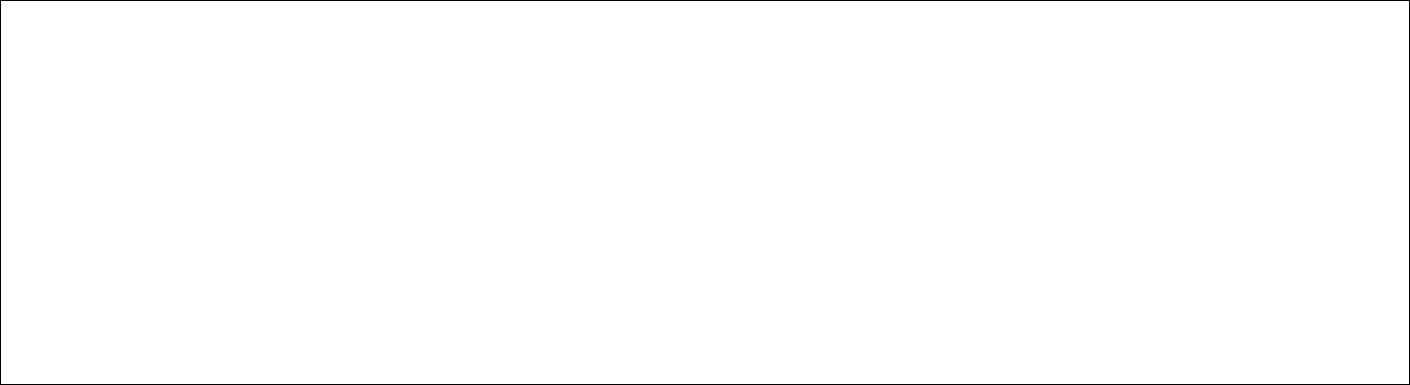 № изменения. Дата внесения измененияОснование:Подпись лица внесшего измененияОбразец оформления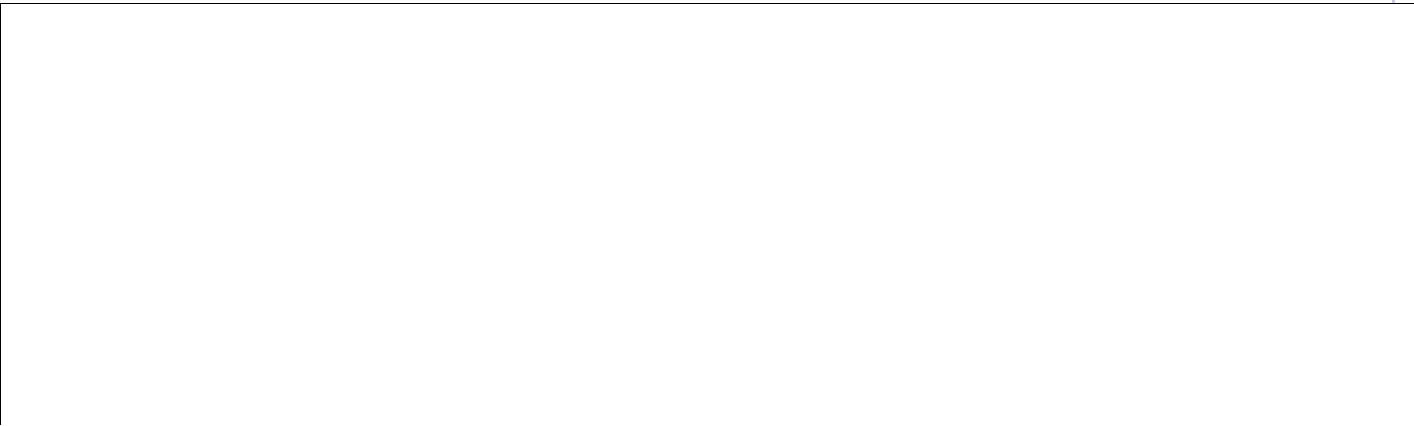 Изменение №1 от 03.09.2019 г.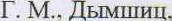 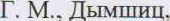 Основание: актуализация учебной литературыПодпись лица внесшего изменения подпись Антипина О.М.(место работы)(занимаемая должность)(инициалы, фамилия)(место работы)(занимаемая должность)(инициалы, фамилия)Содержание обученияХарактеристика основных видовдеятельности студентов(на уровне учебных действий)Вид учебной работыОбъем часовМаксимальная учебная нагрузка (всего)*Обязательная аудиторная учебная нагрузка (всего)*в том числе:*  теоретические занятия*практические занятия*Самостоятельная работа студентов (всего)*в том числе:Указываются виды самостоятельной работы. Часы на выполнениесамостоятельной работы также указываются по ее видам.подготовка сообщений,*составление кроссвордов,*составление ребусов,*составление тестов,составление таблиц,изготовление моделей,составление диктантоврешение уравненийнахождение значений выраженийсоставление вопросовпостроение графиковсоставление алгоритмадоказательства теоремподготовка определений, свойстврешение задачИтоговая аттестация в форме (указать)Приложение 6Приложение 6Приложение 62.2. Тематический план и содержание учебной дисциплины (указать)2.2. Тематический план и содержание учебной дисциплины (указать)НаименовСодержание учебного материала, практические работы,ОбъемУровеание разделов иСодержание учебного материала, практические работы,ОбъемУровеание разделов исамостоятельная работа студентовсамостоятельная работа студентовчасовнь освоениятемсамостоятельная работа студентовсамостоятельная работа студентовчасовнь освоениятем122344Раздел 1.Тема 1.1.Содержание*11Дидактические единицыДидактические единицы22Дидактические единицы22Практическое занятие № 1.(Указать название – как в УТП)*2 (3)Дидактические единицы*Контрольная работа № 1. (указывается при  наличии контрольных работ)*2 (3)Самостоятельная работа № 1.*2 (3)Указываются  виды  самостоятельной  работы  (подготовить реферат,  расчетно-графическую работу, алгоритм, схему, интеллектуальную карту и т.п.).Тема 1.2.Содержание*11Дидактические единицыПрактическое занятие № 2. (Указать название – как в УТП)*2 (3)Дидактические единицы*Практическое занятие № 3. (Указать название – как в УТП)*Дидактические единицы*Контрольная работа № 2. (указывается при наличии контрольных работ)*2 (3)Самостоятельная работа № 2.*2 (3)Указываются  виды  самостоятельной  работы  (подготовить реферат,  расчетно-графическую работу, алгоритм, схему, интеллектуальную карту и т.п.).Раздел 2.Тема 2.1.Содержание*1Дидактические единицыДидактические единицы2 (3)Практическое занятие № 4.(Указать название – как в УТП)*2 (3)Дидактические единицыКонтрольная работа № 3. (указывается при наличии контрольных работ)*2 (3)Самостоятельная работа № 3.*2 (3)Указываются  виды  самостоятельной  работы  (подготовить реферат,  расчетно-графическую работу, алгоритм, схему, интеллектуальную карту и т.п.).Примерная тематика курсовой работы (проекта) (если предусмотрены)Примерная тематика курсовой работы (проекта) (если предусмотрены)Примерная тематика курсовой работы (проекта) (если предусмотрены)*Самостоятельная работа студентов над курсовой работой (проектом) (если предусмотрены)Самостоятельная работа студентов над курсовой работой (проектом) (если предусмотрены)Самостоятельная работа студентов над курсовой работой (проектом) (если предусмотрены)*Всего:В том числе:Теоретические занятия:Практические занятия:                                                                                                                                                                      Самостоятельная работа:Всего:В том числе:Теоретические занятия:Практические занятия:                                                                                                                                                                      Самостоятельная работа:Всего:В том числе:Теоретические занятия:Практические занятия:                                                                                                                                                                      Самостоятельная работа:*Результаты обученияФормы и методы контроля и(Предметные результаты)оценки результатов обученияПеречислить из РП (п. 1.3.2.)Указываются формы и методы контроляУказываются формы и методы контроляУказываются формы и методы контроляБЫЛОСТАЛОБЫЛОСТАЛОРЕКОМЕНДУЕМАЯ   ЛИТЕРАТУРАРЕКОМЕНДУЕМАЯ ЛИТЕРАТУРА ДляДля студентовстудентов Основная:Основная:Беляев Д. К., Общая биология] Д. К. Беляев,Беляев Д. К., Общая биология] Д. К. Беляев,- М.: П свещение, 2012- М.: П вешение, 2006.